Урок 13.  Рельефообразующие процессы и созданные ими формы рельефа на территории Воронежской области. Цели и задачи:обучающие – познакомить учащихся с особенностями рельефообразующих процессов на территории Воронежской области; раскрыть представления о внешних (экзогенных) процессах как о необходимом условии развития рельефа.развивающие – развивать умения и навыки сравнительного анализа, выявления причинно-следственных связей в природных явлениях, самостоятельной и групповой работе на уроке, умения работы с различными видами географических источников; воспитательные – прививать чувство любви к родному краю, повышать интерес к изучению предмета и получению научных знаний о своей Родине.Оборудование: учебники по краеведению Воронежской области ( или раздаточный материал), атлас Воронежской области, мультимедийный проектор, презентация, Интернет; Ход урока:1. Организационный этап2. Постановка цели и задач урока. Мотивация учебной деятельности учащихсяИз букв «ФЕРЕЛЬ» составьте слово, связанное с географией.Ученики составляют слово «РЕЛЬЕФ». Что называется рельефом?Рельеф это совокупность неровностей земной поверхности, различающиеся по высоте, возрасту и происхождению.Посмотрите на фотографии различных районов Воронежской области. Можно ли назвать её рельеф однообразным? 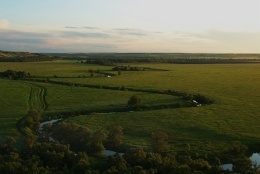 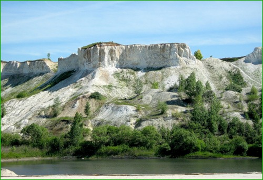 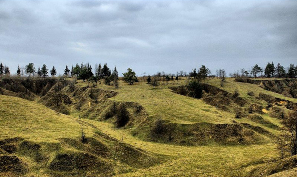 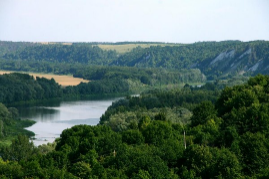 Рельеф ВО очень разнообразный.Как вы думаете почему на нашей территории образовались разные формы рельефа? Формы рельефа имеют различное происхождение.Сформулируем тему сегодняшнего урока: «Рельефообразующие процесс и созданные ими формы рельефа на территории Воронежской области».Актуализация знаний.Перед вам два столбика слов. В левом вы видите слова на древнегреческом языке, а в правом столбике эти же слова на русском языке. Найдите соответствие между ними;«логос»        Земля«гео»            форма«морфе»       учениеСоставьте из этих слов название науки, изучающей рельеф.Это слово ГЕОМОРФОЛОГИЯПоверхность Земли постоянно, хотя и очень медленно, изменяется в результате взаимодействия внутренних и внешних процессов. Рельеф, который мы видим на территории нашей области сейчас, есть результат такого взаимодействия в течение последнего геологического отрезка времени (см. схема)Дорогие друзья!К вам обращаются сотрудники лаборатории геоморфологии института географии РАН. В 2014 году мы хотим издать книгу «Неровности поверхности или путешествие в Мир земных скульптур», предназначенную для учащихся школ нашей страны.  Предлагаем вам написать страничку о рельефе Воронежской области, на которой вы расскажете о различных морфоскульптурах вашего края. Приятного сотрудничества!Попробуем помочь ученым? Что же такое  морфоскульптура?  Это формы рельефа, в образовании которых главная роль принадлежит экзогенным процессам.Как вы думаете, какие экзогенные процессы принимают участие в формировании рельефа Воронежской области?(мнения учащихся)Схема №2Класс разбивается на 6 групп. Каждая группа, используя текстовый материал, атласа Воронежской области, информацию из Интернет-источников, слайдовой презентации, должна дать характеристику одной из форм рельефа по плану:Форма рельефаОпределениеСпособ образованияРайон распространенияУчащиеся составляют таблицу «Основные формы рельефа на территории Воронежской области»Основные формы рельефа на территории Воронежской областиВыступления учащихся  с сообщениями на тему: «Антропогенные формы рельефа». «Пещерные храмы Воронежской области»3. Закрепление изученного материалаКаждая группа выполняет задания. Перечислите 3 экзогенных фактора, влияющих на образование форм рельефа в нашей области?Найдите соответствие.Форма рельефа:                                                   Рельефообразующий процесс:Западина                                                 А) деятельность текучих водОвраг                                                       Б) деятельность подземных водКарстовая воронка                                 В) выветриваниеРечная долинаОстанецОползеньНайдите соответствие:Форма рельефа:                                          Район распространения:Западина                                                 А) Среднерусская возвышенностьОвраг                                                    Карстовая воронка                                  В) Окско-Донская равнинаОстанецВерно ли утверждение:Образование оврагов особенно характерно для выровненных поверхностей.Суффозия - процесс выноса грунтовыми водами мельчайших частиц породы.Оползни могут приводить к  человеческим жертвам.Овраг это глубокая ложбина с задернованными склонами.Меловые останцы результат деятельности человека.Проверка работы. Группа, набравшая 18-16 баллов получает «5»13-15 баллов получает «4»8-12 баллов получает «3»5. Домашнее задание.Составить 10 вопросов к викторине «Морфоскульптуры Воронежской области»Индивидуальные задания:«Влияние рельефа на хозяйственную деятельность человека».6. РефлексияПонравилась ли форма данного урока?Легко ли справлялись с предложенными заданиями?Где могут пригодиться полученные знания?Форма рельефаОпределениеРельефо-образующий факторРайоны распространенияМеловые останцыизолированные возвышенные элементы рельефа, сохранившиеся от разрушения в виде отдельных массивовВыветриваниеСреднерусская и Калачская возвышенности, в районах выхода мелаРечная долинаотрицательная, линейно вытянутая форма рельефа, образованная  деятельностью рекиДеятельность текучих водПовсеместно, приурочены к рекам Овраг, балкаглубокие и крутосклонные незадернованные ложбины, образованные временными водотокамиДеятельность текучих водСреднерусская и Калачская возвышенностиДополнительный материалДвижущаяся вода размывает, переносит и отлагает продукты разрушения. Эти процессы особенно энергичны в районах с большим количеством осадков и значительными уклонами поверхности. К таким формам рельефа относят: промоины, овраги, балки. Постоянные водотоки вследствие непрерывной работы создают более крупные формы рельефа: речные долины, поймы, надпойменные террасы и дельты рек.Движущаяся вода размывает, переносит и отлагает продукты разрушения. Эти процессы особенно энергичны в районах с большим количеством осадков и значительными уклонами поверхности. К таким формам рельефа относят: промоины, овраги, балки. Постоянные водотоки вследствие непрерывной работы создают более крупные формы рельефа: речные долины, поймы, надпойменные террасы и дельты рек.Движущаяся вода размывает, переносит и отлагает продукты разрушения. Эти процессы особенно энергичны в районах с большим количеством осадков и значительными уклонами поверхности. К таким формам рельефа относят: промоины, овраги, балки. Постоянные водотоки вследствие непрерывной работы создают более крупные формы рельефа: речные долины, поймы, надпойменные террасы и дельты рек.Карстовая воронказамкнутая впадина воронкообразной формыДеятельность подземных водСреднерусская и Калачская возвышенностиДополнительный материалКарстом называются явления растворения таких горных пород как гипс, доломит, соль, мел под воздействием подземных и поверхностных вод. Возникают особые формы рельефа: кары, воронки, колодцы, полья, пещеры и др.Условия образования карста: 1) наличие легкорастворимых пород; 2) трещины для водопроницаемости; 3) уклон поверхности для стока и просачивания вод; 4) значительная мощность карстующихся пород; 5) достаточное, но не избыточное увлажнение.Карстом называются явления растворения таких горных пород как гипс, доломит, соль, мел под воздействием подземных и поверхностных вод. Возникают особые формы рельефа: кары, воронки, колодцы, полья, пещеры и др.Условия образования карста: 1) наличие легкорастворимых пород; 2) трещины для водопроницаемости; 3) уклон поверхности для стока и просачивания вод; 4) значительная мощность карстующихся пород; 5) достаточное, но не избыточное увлажнение.Карстом называются явления растворения таких горных пород как гипс, доломит, соль, мел под воздействием подземных и поверхностных вод. Возникают особые формы рельефа: кары, воронки, колодцы, полья, пещеры и др.Условия образования карста: 1) наличие легкорастворимых пород; 2) трещины для водопроницаемости; 3) уклон поверхности для стока и просачивания вод; 4) значительная мощность карстующихся пород; 5) достаточное, но не избыточное увлажнение.Оползеньсползание масс горных пород вниз по склонам под влиянием силы тяжести.Деятельность подземных водСреднерусская и Калачская возвышенностиСклоны речных долинДополнительный материалПри неглубоком залегании водоупорных пород происходит соскальзывание переувлажненных верхних пластов по водоупору. Возникают оползни. Оползни могут разрушать дома и транспортные магистрали, снести сады и посевы сельскохозяйственных культур. Иногда оползни влекли за собой человеческие жертвы. В густонаселенных районах оползни приносят государству большой ущерб. Изменение рельефа особенно быстро происходит в районах, сложенных рыхлыми породами. Оползни могут происходить на склонах оврагов, балок, речных долин.При неглубоком залегании водоупорных пород происходит соскальзывание переувлажненных верхних пластов по водоупору. Возникают оползни. Оползни могут разрушать дома и транспортные магистрали, снести сады и посевы сельскохозяйственных культур. Иногда оползни влекли за собой человеческие жертвы. В густонаселенных районах оползни приносят государству большой ущерб. Изменение рельефа особенно быстро происходит в районах, сложенных рыхлыми породами. Оползни могут происходить на склонах оврагов, балок, речных долин.При неглубоком залегании водоупорных пород происходит соскальзывание переувлажненных верхних пластов по водоупору. Возникают оползни. Оползни могут разрушать дома и транспортные магистрали, снести сады и посевы сельскохозяйственных культур. Иногда оползни влекли за собой человеческие жертвы. В густонаселенных районах оползни приносят государству большой ущерб. Изменение рельефа особенно быстро происходит в районах, сложенных рыхлыми породами. Оползни могут происходить на склонах оврагов, балок, речных долин.Западина («степное блюдце»)пологое замкнутое бессточное  плоскодонное понижение рельефа, преимущественно округлой формы, образовавшееся в результате проседания породДеятельность подземных водОкско-Донская равнинаДополнительный материалСуффозия - процесс выноса грунтовыми водами мельчайших частиц породы и растворимых веществ. Вызывает просадку поверхности и появление таких форм рельефа как степные блюдца, суффозионные воронки, провалы. При суффозии породы водой не растворяются, как в карсте, а выносятся механически.Суффозия - процесс выноса грунтовыми водами мельчайших частиц породы и растворимых веществ. Вызывает просадку поверхности и появление таких форм рельефа как степные блюдца, суффозионные воронки, провалы. При суффозии породы водой не растворяются, как в карсте, а выносятся механически.Суффозия - процесс выноса грунтовыми водами мельчайших частиц породы и растворимых веществ. Вызывает просадку поверхности и появление таких форм рельефа как степные блюдца, суффозионные воронки, провалы. При суффозии породы водой не растворяются, как в карсте, а выносятся механически.Деятельность человекаФорма рельефаОпределениеПримеры распространенияДеятельность человекаКурганымогильный холм над человеческим погребениемМаяцкое городище, курганы Новохоперского районаДеятельность человекаМеловые пещерыСреднерусская и Калачская возвышенности (Дивногорье, Костомарово)Деятельность человекаДивногорье – то место, где созданное природой сливается в унисон с творением человеческих рук. Меловые останцы гармонируют пещерными церквями. Природа здесь благоволит пещеростроительству. Податливый кирке мел позволил быстро создать подземные лабиринты. Здесь вырублены монахами подземные обители для уединения и молитвы. Началось все с греческих монахов Ксенофонта и Иоасафа – уроженцев Сицилии. Они принесли в Большие Дивы икону Сицилийской Богоматери, вознесшуюся на меловую Диву. Эти иноки и положили начало пещеростроительству. Дивногорье – то место, где созданное природой сливается в унисон с творением человеческих рук. Меловые останцы гармонируют пещерными церквями. Природа здесь благоволит пещеростроительству. Податливый кирке мел позволил быстро создать подземные лабиринты. Здесь вырублены монахами подземные обители для уединения и молитвы. Началось все с греческих монахов Ксенофонта и Иоасафа – уроженцев Сицилии. Они принесли в Большие Дивы икону Сицилийской Богоматери, вознесшуюся на меловую Диву. Эти иноки и положили начало пещеростроительству. Дивногорье – то место, где созданное природой сливается в унисон с творением человеческих рук. Меловые останцы гармонируют пещерными церквями. Природа здесь благоволит пещеростроительству. Податливый кирке мел позволил быстро создать подземные лабиринты. Здесь вырублены монахами подземные обители для уединения и молитвы. Началось все с греческих монахов Ксенофонта и Иоасафа – уроженцев Сицилии. Они принесли в Большие Дивы икону Сицилийской Богоматери, вознесшуюся на меловую Диву. Эти иноки и положили начало пещеростроительству. Деятельность человекаКарьерыКарьер — это гигантская ступенчатая воронка, образованная на месте добычи полезного ископаемогоКарьер по добыче мела вблизи города ЛискиКарьеры по добыче гранита, песка, глиныДеятельность человекаДамбыГидротехническое сооружение аналогичное по устройству земляной плотинеДамба Воронежского водохранилищаДеятельность человекаНасыпиискусственное возвышение из земли, сыпучих отходов производстваЖелезнодорожная насыпь